LES VERBES 1	conditionnel	subjonctif	plusqueparfait	impératif	conditionnel	subjonctif	plusqueparfait	impératif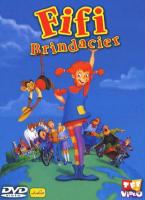 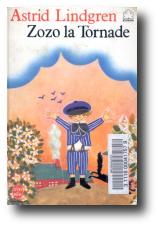 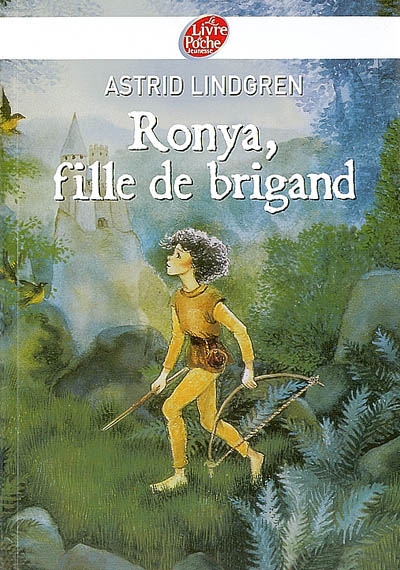 regarder= titta på; aimer=gilla, älska; détester=avsky, je regarde la téléelle regarde le matchtu as regardé le film ?ils regardent le chienvous avez regardé le film ?je ne regarde pas la téléelle a regardé la finaletu regardes souvent la télé ?nous avons regardé ton matchon regarde le feu d’artificeje vais regarder le filmtu aimes les bonbons ?tu as aimé le livre ?vous aimez les films d’horreur ?j’ai aimé ton gâteauvous avez aimé notre soupe ?ils aiment vos idéeselle a aimé ton dessertil aime beaucoup les glacestu n’as pas aimé mon dessert ?non, je n’aime pas tes dessertsj’aimeje t’aimevous aimez les fruits ?tu aimes les poires ?elle va aimer ton dessertelle déteste les verbesvous détestez les glaces à la vanille ?il a toujours détesté les enfantstu me détestes ?il déteste la politiqueils détestent toutje déteste les gens malhonnêtestu détestes mon frère ?il a toujours détesté les fillesles filles détestent les serpentsLES VERBES 2LES VERBES 3LES VERBES 1LES VERBES 2LES VERBES 3infinitifparticipe présentparticipe passéprésentchanter = sjungafuturimparfaitpassé composéprésentjetuilnousvousilsjetuilnousvousilsinfinitifparticipe présentparticipe passéprésentdiscuter = futurimparfaitpassé composéprésentjetuilnousvousilsjetuilnousvousilsdu diskuterarvi diskuterarni har sjungitvi skulle diskuterahon skulle sjungajag skall diskuterade skall sjungahan skall diskuterade har diskuterathan skulle diskuterajag skall sjungadu skulle diskuteravad har du sjungit?sjunger du?hon skall diskuterahar ni sjungit i kväll?jag diskuterarde sjönghan sjöngdu diskuteradedu sjönghon sjöngvi diskuteradeni diskuteradede har sjungithan sjunger brahan diskuterarhon har diskuterathon sjungervad sjunger du?han har diskuteratjag har diskuteratjag har sjungithon har sjungitdu skall diskuterani skall sjungade skulle diskuteravi skall diskuterahon skall sjungani har diskuteratni skulle diskuteravi skall sjungade skulle sjungani skall diskuterahan skulle sjungahan skall sjungani skulle sjungavi skulle sjungajag skulle sjungajag sjöngvi har diskuterathan har sjungitvi har sjungitdu har sjungitjag skall sjunga i kvällvi sjungerni diskuterarni sjungerjag sjungerni sjönghan diskuteradehon skulle diskuteradu har diskuteratde skall diskuterade sjungervi skall sjunga i morgonhon sjunger i duschennej, jag sjunger intehon diskuteradede diskuteradedu skulle sjungajag diskuteradejag skulle diskuterahon diskuterarde diskuterardu sjungerhan sjungerdu skall sjungavi sjönginfinitifparticipe présentparticipe passéprésentrefuser =vägrafuturimparfaitpassé composéprésentjetuilnousvousilsconditionnelsubjonctifplusqueparfaitimpératifjetuilnousvousilsinfinitifparticipe présentparticipe passéprésentétonner =förvånafuturimparfaitpassé composéprésentjetuilnousvousilsconditionnelsubjonctifplusqueparfaitimpératifjetuilnousvousilsinfinitifparticipe présentparticipe passéprésentchanter = sjungachantantchantéje chantefuturimparfaitpassé composéprésentjevais chanterchantaisai chantéchantetuvas chanterchantaisas chantéchantesilva chanterchantaita chantéchantenousallons chanterchantionsavons chantéchantonsvousallez chanterchantiezavez chantéchantezilsvont chanterchantaientont chantéchantentinfinitifparticipe présentparticipe passéprésentdiscuter = diskuteradiscutantdiscutéje discutefuturimparfaitpassé composéprésentjevais discuterdiscutaisai discutédiscutetuvas discuterdiscutaisas discutédiscutesilva discuterdiscutaita discutédiscutenousallons discuterdiscutionsavons discutédiscutonsvousallez discuterdiscutiezavez discutédiscutezilsvont discuterdiscutaientont discutédiscutentinfinitifparticipe présentparticipe passéprésentrefuser =vägrarefusantrefuséje refusefuturimparfaitpassé composéprésentjevais refuser (je refuserai)refusaisai refusérefusetuvas refuser (tu refuseras)refusaisas refusérefusesilva refuser (il refusera)refusaita refusérefusenousrefuseronsrefusionsavons refusérefusonsvousrefuserezrefusiezavez refusérefusezilsrefuserontrefusaientont refusérefusentconditionnelsubjonctifplusqueparfaitimpératifjerefuseraisrefuseavais refuséturefuseraisrefusesavais refusérefuse!ilrefuseraitrefuseavait refusénousrefuserionsrefusionsavions refusérefusons!vousrefuseriezrefusiezaviez refusérefusez!ilsrefuseraientrefusentavaient refuséinfinitifparticipe présentparticipe passéprésentétonner =förvånaétonnantétonnéj’étonnefuturimparfaitpassé composéprésentjeétonneraiétonnaisai étonnéétonnetuétonnerasétonnaisas étonnéétonnesilétonneraétonnaita étonnéétonnenousétonneronsétonnionsavons étonnéétonnonsvousétonnerezétonniezavez étonnéétonnezilsétonnerontétonnaientont étonnéétonnentconditionnelsubjonctifplusqueparfaitimpératifjeétonneraisétonneavais étonnétuétonneraisétonnesavais étonnéilétonneraitétonneavait étonnénousétonnerionsétonnionsavions étonnévousétonneriezétonniezaviez étonnéilsétonneraientétonnentavaient étonné